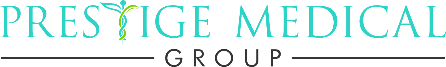 MRN:  	Date:  	CHIEF COMPLAINT:What is the main reason for your visit today? (Please describe in detail)HISTORY OF PRESENT ILLNESS:Patient Signature: 	Date:  	Complaint Male Form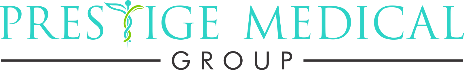 MRN:  	Date:  	MY MAIN PROBLEMS ARE:Enlarged Prostate	☐Blood in Urine	☐High PSA	☐Bladder InfectionKidney Stones	☐Prostate Infection	☐Urinary Incontinence	☐Bladder CancerProstate Cancer	☐Erectile Dysfunction	☐Overactive Bladder	☐InfertilityLump in Testicle	☐Other:ALLERGIES:None	☐PCN	☐Sulfa	☐Cipro	☐Iodine/ContractOther:  	MEDICATIONS: (PLEASE LIST ALL CURRENT MEDICATIONS)No Changes	☐Other: 	MEDICAL HISTORY:FAMILY HISTORY:	☐Kidney Cancer	☐Kidney Stones	☐Heart Disease	☐Prostate CancerMY SYMPTOMS ARE:URINARY SYMPTOMS ARE:Incomplete Emptying	☐Frequency	☐Intermittency	☐Straining	☐Weak StreamTesticle Pain	☐Pain in Side R/L	☐Urinating at Night #  	Patient Signature: 	Date:  	Complaint Male FormLocation of Problem:Abdomen	☐Back	☐GenitalsOther: 	_How long does the problem last?30 minutes   ☐ 1 day	☐ AlwaysthereOther: 	On a scale of 1-10, with 10 being the most severe, circle the number that best describes your problem:1	2	3	4	5	6	7	8	9	10Is there anything else occurring at the same time?Yes ☐No If Yes, explain:_ 	Nausea	☐Rash	☐HeadacheOther:  	When did you first notice the problem?Is the problem constant or variable?2 days ago ☐1weeks ago ☐1 month agoDull, then sharp ☐Sharp, thenleavesOther:  	Always thereOther:  	Does the problem interfere with your normal function?Yes	☐NoIf yes,explain:  	SURGICAL HISTORY:Heart BypassAppendectomyBack/Hip/KneeCystoscopyGallbladderProstateKidney Stone SurgeryLithotripsyProstate BiopsyProstate SeedHepatitisDiabetesEmphysemaHeart AttackHeart MurmurNo ChangesHerniaHypertensionParkinson’sStrokeCancer: ☐ProstateKidneyTestisOther:General/ConstitutionalFeverWeight LossChillsEyesBlurry VisionDouble VisionCataractsEars, Nose, Mouth, ThroatHearing LossNasal StuffinessSore ThroatCardiovascularChest PainSwollen AnklesIrregular HeartbeatRespiratoryShortness of BreathWheezingChronic CoughGastrointestinalAbdominal PainNausea/VomitingChange in BowelsGenitourinaryIncontinencePainful UrinationBlood in UrineMusculoskeletalChronic Back PainChronic Neck PainSore MusclesIntegumentary/SkinRashPersistent ItchingSkin Cancer HistoryNeurologicNumbnessTinglingDizzinessHematologic/LymphaticSwollen GlandsAbnormal BleedingTransfusion History